เรียน  คณบดีคณะมนุษยศาสตร์ด้วย ข้าพเจ้า……………………………………………สังกัดภาควิชา ………………………..……………  คณะมนุษยศาสตร์ ตำแหน่ง......................................... เลขประจำตำแหน่ง...........................ขอเสนอเอกสารและผลงานเข้ารับการประเมินเพื่อเลื่อนระดับตำแหน่งจากตำแหน่ง.......................ระดับปฏิบัติงาน เป็นตำแหน่ง.................................ระดับชำนาญงาน โดยขอส่งเอกสารเพื่อประกอบการพิจารณาดังนี้ 1. บันทึกข้อความเสนอเอกสารและผลงานเพื่อขอรับการประเมิน	จำนวน 1 ชุด2. แบบเสนอขอรับการประเมินเพื่อเลื่อนระดับตำแหน่งสูงขึ้นฯ	จำนวน 1 ชุด  (คพป. มศว 01/1)3. แนวคิดในการพัฒนาปรับปรุงงาน				จำนวน 1 ชุด4. แบบรับรองจริยธรรมและจรรยาบรรณทางวิชาชีพ			จำนวน 1 ชุด  (คพป.มศว 01/3)					จึงเรียนมาเพื่อโปรดพิจารณาและดำเนินการต่อไป จักเป็นพระคุณยิ่ง                   …………………………………………………………	               			                (………………………………………………..)				                   	             ตำแหน่ง........................ ระดับ.................... 						   .............................................................................						        (.................................................................)                                                                         หัวหน้าศูนย์......................................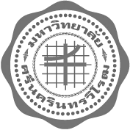 	บันทึกข้อความ	บันทึกข้อความ	บันทึกข้อความส่วนงาน  ...................................................  มหาวิทยาลัยศรีนครินทรวิโรฒ  โทร…................…………ส่วนงาน  ...................................................  มหาวิทยาลัยศรีนครินทรวิโรฒ  โทร…................…………ส่วนงาน  ...................................................  มหาวิทยาลัยศรีนครินทรวิโรฒ  โทร…................…………ส่วนงาน  ...................................................  มหาวิทยาลัยศรีนครินทรวิโรฒ  โทร…................…………ที่  อว 8712.1/ที่  อว 8712.1/วันที่ เรื่อง   ขอเสนอเอกสารและผลงานเข้ารับการประเมินเพื่อเลื่อนระดับตำแหน่งจากระดับปฏิบัติงาน เป็นระดับชำนาญงานเรื่อง   ขอเสนอเอกสารและผลงานเข้ารับการประเมินเพื่อเลื่อนระดับตำแหน่งจากระดับปฏิบัติงาน เป็นระดับชำนาญงานเรื่อง   ขอเสนอเอกสารและผลงานเข้ารับการประเมินเพื่อเลื่อนระดับตำแหน่งจากระดับปฏิบัติงาน เป็นระดับชำนาญงานเรื่อง   ขอเสนอเอกสารและผลงานเข้ารับการประเมินเพื่อเลื่อนระดับตำแหน่งจากระดับปฏิบัติงาน เป็นระดับชำนาญงาน